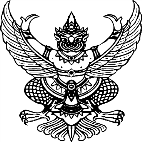  	 	บันทึกข้อความส่วนราชการ  	                                                                            โทร. ที่                                                  วันที่            เรื่อง  	การกันเงิน/ขยายเงินกันไว้เบิกจ่ายเหลื่อมปี ประจำปีงบประมาณ พ.ศ. 2565 เรียน  	รองอธิการบดีฝ่ายนโยบายและแผน	ตามนัยมติที่ประชุม ก.บ.ม.ร. วาระที่ 6.1 ครั้งที่ 20/2565 เมื่อวันที่ 27 กรกฎาคม 2565 เรื่อง แนวทางและหลักเกณฑ์การกันเงิน/ขยายเงินกันไว้เบิกจ่ายเหลื่อมปี ประจำปีงบประมาณ พ.ศ. 2565 		จึงเรียนมาเพื่อโปรดพิจารณาอนุมัติ	(..........................................................)	หัวหน้าส่วนราชการลำดับรายการจำนวนเงินเลขที่กันเงิน/ขยายเงินกันรายชื่อเจ้าหนี้ (หน่วยงาน/บุคคล/บริษัท/ร้านค้า)วันลงนาม/วันครบกำหนด1.2.3.4.รวม............รายการ เป็นจำนวนเงิน ...................................บาทรวม............รายการ เป็นจำนวนเงิน ...................................บาทรวม............รายการ เป็นจำนวนเงิน ...................................บาทรวม............รายการ เป็นจำนวนเงิน ...................................บาทรวม............รายการ เป็นจำนวนเงิน ...................................บาทรวม............รายการ เป็นจำนวนเงิน ...................................บาท